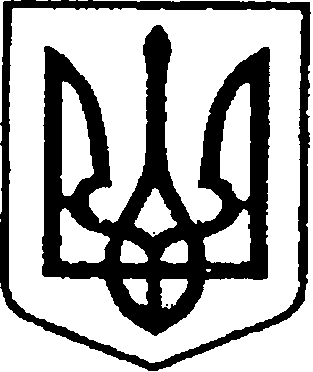 УКРАЇНАЧЕРНІГІВСЬКА ОБЛАСТЬН І Ж И Н С Ь К А    М І С Ь К А    Р А Д А31 сесія VІII скликанняР І Ш Е Н Н ЯВід  20 червня 2023 р.	            м. Ніжин	  	         № 67-31/2023Про зміну юридичної адреси, внесення змін достатуту комунального некомерційного підприємства «Ніжинський міський пологовий будинок»Ніжинської міської ради Чернігівської області та затвердження статуту у новій редакції Відповідно до ст.26, 42, 59, Закону України «Про місцеве самоврядування в України», Закону України «Про державну реєстрацію юридичних осіб, фізичних осіб - підприємців та громадських формувань», рішення Ніжинської міської ради Чернігівської області від 11.03.2023 року № 1-21/2022 «Про перейменування вулиць у м. Ніжині», рішення Ніжинської міської ради Чернігівської області від 11.10.2023 року № 69-25/2022 «Про внесення змін до рішення Ніжинської міської ради від 11 березня 2022 року № 1-21/2022 «Про перейменування вулиць у                             м. Ніжині», з метою приведення установчих документів до норм чинного законодавства України, міська рада вирішила:Внести зміни до місцезнаходження комунального некомерційного підприємства «Ніжинський міський пологовий будинок» Ніжинської міської ради Чернігівської області (код ЄДРПОУ 21398952) та змінити адресу з Україна,16600, Чернігівська область, м. Ніжин, вул. Московська, 21-А на Україна, 16600, Чернігівська область, Ніжинський район, м. Ніжин,                                                                           вул. Станіслава Прощенка, буд. 21-А.Внести зміни до статуту та затвердити статут комунального некомерційного підприємства «Ніжинський міський пологовий будинок» Ніжинської міської ради Чернігівської області в новій редакції, що додається.Виконуючому обов’язки генерального директора  комунального некомерційного підприємства «Ніжинський міський пологовий будинок» Ніжинської міської ради Чернігівської області Валерію Якубі:Забезпечити оприлюднення даного рішення на офіційному сайті Ніжинської міської ради протягом п’яти робочих днів після його прийняття.3.2.   Подати документи на державну реєстрацію для внесення змін до Єдиного державного реєстру юридичних осіб, фізичних осіб та громадських формувань.Організацію виконання цього рішення покласти на виконуючого обов’язки генерального директора комунального некомерційного підприємства «Ніжинський міський пологовий будинок» Ніжинської міської ради Чернігівської області                   Якубу В.М. Контроль за виконанням даного рішення покласти на постійну комісію міської ради з питань регламенту, законності, охорони прав і свобод громадян, запобігання корупції, адміністративно-територіального устрою, депутатської діяльності та етики (голова комісії Валерій Салогуб).Міський голова                                                          	            Олександр КОДОЛАВізують:В.о. генерального директора                                КНП «Ніжинський міський пологовий будинок»                      Валерій ЯКУБАЗаступник міського голови з питань діяльностівиконавчих органів ради                                                              Ірина ГРОЗЕНКОСекретар міської ради						         Юрій ХОМЕНКОНачальник відділу юридично-кадровогозабезпечення								           В’ячеслав ЛЕГАГолова постійної комісії міської ради з питаньрегламенту, законності, охорони праві свобод громадян, запобігання корупції,адміністративно-територіального устрою,депутатської діяльності та етики                                                 Валерій САЛОГУБ                                                    Пояснювальна записка до рішення «Про зміну юридичної адреси, внесення змін достатуту комунального некомерційного підприємства «Ніжинський міський пологовий будинок» Ніжинської міської ради Чернігівської області та затвердження статуту у новій редакції»Підстава для підготовки рішення – приведення статутних документів закладу у відповідність до вимог чинного законодавства України. Документами для проведення змін  є Закон України «Про державну реєстрацію юридичних осіб, фізичних осіб - підприємців та громадських формувань», рішення Ніжинської міської ради Чернігівської області від 11.03.2023 року № 1-21/2022 «Про перейменування вулиць у м. Ніжині», рішення Ніжинської міської ради Чернігівської області від 11.10.2023 року  № 69-25/2022 «Про внесення змін до рішення Ніжинської міської ради від 11 березня 2022 року № 1-21/2022 «Про перейменування вулиць у м. Ніжині».Прийняття рішення  потребує  фінансових витрат щодо подачі документів на державну реєстрацію Статуту для внесення змін до Єдиного державного реєстру юридичних осіб, фізичних осіб та громадських формувань.Порівняльна таблиця основних змін:Враховуючи зазначене, необхідно впорядкувати статутні документи комунального некомерційного підприємства «Ніжинський міський пологовий будинок» Ніжинської міської ради Чернігівської області у зв’язку зі зміною юридичної адреси.В. о. генерального директораКНП «Ніжинський міський пологовий будинок Ніжинської міської ради Чернігівської області                         Валерій ЯКУБА          Додаток«ЗАТВЕРДЖЕНО»рішення Ніжинської міської ради Чернігівської області VIIІ скликання від  «20» червня 2023 р. № 67-31/2023СТАТУТКомунального некомерційного підприємства«Ніжинський міський пологовий будинок»Ніжинської міської ради Чернігівської області(ідентифікаційний код ЄДРПОУ 21398952)(нова редакція)м. Ніжин2023р.1.	Загальні положення1.1.Комунальне некомерційне підприємство «Ніжинський міський пологовий будинок» Ніжинської міської ради Чернігівської області (надалі – Підприємство) є закладом охорони здоров’я – комунальним унітарним некомерційним підприємством, що надає послуги вторинної/спеціалізованої медичної допомоги населенню в порядку та на умовах, встановлених законодавством України та цим Статутом.1.2.Підприємство створене за рішенням Ніжинської міської ради  Чернігівської області (надалі – Засновник) від «17» липня 2019 року №5-57/2019 відповідно до Закону України «Про місцеве самоврядування в Україні » шляхом перетворення Комунального лікувально-профілактичного закладу «Ніжинський міський пологовий будинок» Ніжинської міської ради Чернігівської області у комунальне некомерційне  підприємство «Ніжинський міський пологовий будинок» Ніжинської міської ради Чернігівської області.1.3.Майно підприємства є власністю Ніжинської міської об’єднаної  територіальної громади  в особі Ніжинської міської ради Чернігівської області згідно Закону України «Про місцеве самоврядування в Україні».1.4.Підприємство є правонаступником усього майна, всіх прав та обов’язків Комунального лікувально - профілактичного закладу охорони здоров’я «Ніжинський міський пологовий будинок» Ніжинської міської ради Чернігівської області. 1.5.Підприємство створено на базі майна комунальної власності Ніжинської міської об’єднаної територіальної громади, яку представляє Ніжинська міська рада Чернігівської області. 1.6.Засновником, Власником Підприємства є Ніжинська міська об’єднана територіальна громада, в особі Ніжинської міської ради Чернігівської області (надалі-Засновник). Підприємство є підпорядкованим, підзвітним та підконтрольним Засновнику.  1.7.Підприємство здійснює господарську некомерційну діяльність, спрямовану на досягнення соціальних та інших результатів без мети одержання прибутку.1.8.Забороняється розподіл отриманих доходів (прибутків) Підприємства або їх частини серед засновників (учасників), працівників комунального некомерційного підприємства (крім оплати їхньої праці, нарахування єдиного соціального внеску), членів органів управління та інших пов’язаних з ними осіб. 1.9.Не вважається розподілом доходів Підприємства, в розумінні п. 1.8. Статуту, використання Підприємством власних доходів (прибутків) виключно для фінансування видатків на утримання такої неприбуткової організації, реалізації мети (цілей, завдань) та напрямів діяльності, визначених Статутом. 	1.10.Підприємство у своїй діяльності керується Конституцією України, Господарським та Цивільним Кодексами України, законами України, постановами Верховної Ради України, актами Президента України та Кабінету Міністрів України, загальнообов’язковими для всіх закладів охорони здоров’я наказами інструкціями Міністерства охорони здоров’я України, загальнообов’язковими нормативними актами інших центральних органів виконавчої влади, відповідними рішеннями місцевих органів виконавчої влади і органів місцевого самоврядування та цим Статутом. 2.Найменування та місцезнаходження2.1.	Найменування Підприємства:2.1.1.	Українською мовою:повне найменування: Комунальне некомерційне підприємство «Ніжинський міський пологовий будинок» Ніжинської міської ради Чернігівської області.скорочене найменування: КНП «НМПБ». 2.1.2.	Англійською мовою:повне найменування: Municipal Non-commercial Organization  «Nizhyn Clinical » of Nizhyn City Council.Скорочене найменування: MNO «NCMH».2.2.Місцезнаходження Підприємства: Україна, 16600, Чернігівська область, Ніжинський район,  м. Ніжин, вул. Станіслава Прощенка, буд. 21-А3.Мета та предмет діяльності3.1.Основною метою діяльності Підприємства є надання вторинної (спеціалізованої) медичної допомоги населенню шляхом надання йому медичних послуг в порядку та обсязі, встановлених законодавством. 3.1.1..Відповідно до поставленої мети предметом діяльності Підприємства є:3.1.2.Лікувально-діагностична робота:3.1.1.1.	Своєчасне та кваліфіковане обстеження жіночого населення, вагітних, породіль, отримання висновків і рекомендацій щодо проведення  лікувально-оздоровчих заходів.3.1.1.2.	Надання кваліфікованої лікувально-діагностичної допомоги вагітним, роділлям, породіллям, новонародженим.	3.1.1.3.	Своєчасна госпіталізація і спеціалізоване стаціонарне лікування хворих з попереднім обстеженням пацієнтів у відповідності з профілем захворювання.	3.1.1.4.	Надання медичних та інших послуг, не заборонених чинним законодавством України, фізичним та юридичним особам на платній основі, у порядку та за тарифами затвердженими виконавчим комітетом Ніжинської міської ради  згідно чинного законодавства.3.1.1.5.	Організація надання населенню допомоги більш високого рівня спеціалізації на базі інших закладів охорони здоров'я шляхом спрямування пацієнтів до цих закладів в порядку, встановленому законодавством.3.1.1.6.	Застосування у комплексній терапії фізіотерапевтичних методів лікування, дієтичного харчування  та інших методів лікування.3.1.1.7.	Проведення профілактичних оглядів.3.1.1.8.	Організація, формування та видача рекомендацій з проведення відновлювального лікування хворих після виписки зі стаціонару.3.1.1.9.	Проведення медичної експертизи захворювань, визначення необхідності, звільнення від роботи хворого, видача і подовження листків непрацездатності і медичних довідок.3.1.1.10.	Надання спеціалізованих послуг з виїздом додому3.1.1.11.	Забезпечення права громадян на вільний вибір лікаря, у визначеному законодавством порядку3.1.1.12.	Здійснення необхідних профілактичних і протиепідемічних заходів.3.1.1.13.	Вдосконалення системи медичної акушерсько-гінекологічної допомоги.3.1.1.14.	Здійснення профілактики захворювань серед населення.3.1.1.15.	Здійснення оздоровчих заходів.3.1.1.16.	Проведення медичних експертиз тимчасової непрацездатності хворих.3.1.1.17.	Надання медичних послуг іншим суб’єктам господарювання, що надають медичну допомогу у межах та у спосіб, визначених законодавством.3.1.1.18.	Надання послуг медичної допомоги за договорами з юридичними та фізичними особами.3.1.1.19.	Придбання, зберігання, перевезення, реалізація (відпуск), використання та знищення наркотичних засобів, психотропних речовин і прекурсорів згідно переліку наркотичних засобів, психотропних речовин і прекурсорів, затвердженого у відповідності  до вимог чинного законодавства.3.1.1.20.	Надання медичної допомоги іноземцям та особам без громадянства, які постійно проживають або тимчасово перебувають на території України .3.2.2.0.	Аналітично-інформаційна діяльність:3.2.1.1.	Участь у проведенні інформаційної та освітньо-роз'яснювальної роботи серед населення щодо формування здорового способу життя, здійснення заходів з профілактики захворювань та збереження репродуктивного здоров’я.3.2.1.2.	Участь у формуванні, заповненні та використанні Єдиного реєстру пацієнтів.3.2.1.3.	Забезпечення дотримання міжнародних принципів доказової медицини та галузевих стандартів у сфері охорони здоров’я.3.2.1.4.	Здійснення навчально-виховної та науково-дослідної роботи, наукової і методичної діяльності, підготовки та перепідготовки медичних фахівців, організації та забезпечення підвищення кваліфікації медичних працівників.3.2.1.5.	Організація надання населенню допомоги більш високого рівня спеціалізації на базі інших закладів охорони здоров'я шляхом спрямування пацієнтів до цих закладів у порядку, встановленому законодавством.3.2.1.6.	Участь у державних та регіональних програмах щодо організації надання допомоги пільговим категоріям населення у визначеному законодавством порядку та відповідно до фінансового забезпечення галузі охорони здоров’я.3.2.1.7.	Залучення кваліфікованих медичних працівників для надання медичної допомоги населенню усіх вікових категорій, у тому числі залучення лікарів, що працюють як фізичні особи – підприємці, підтримка професійного розвитку медичних працівників для надання якісних послуг.3.2.1.8.	Дотримання персоналом норм медичної етики і деонтології, захисту законних прав та інтересів медичного персоналу та пацієнтів.3.2.1.9.	Надання рекомендацій Уповноваженому органу та Засновнику щодо розробки планів розвитку акушерсько-гінекологічної допомоги населенню.3.2.1.10.	Здійснення заходів з удосконалення організації своєї діяльності.3.2.1.11.	Організація та систематичне здійснення заходів соціального  та виробничого розвитку колективу, формування сучасної матеріально-технічної бази, створення сприятливих умов для високопродуктивної праці та повноцінного відпочинку працівників.3.2.1.12.	Співпраця з благодійними фондами та страховими компаніями.3.2.2.	Наукова робота:3.2.2.1.	Участь у підготовці медичних працівників шляхом надання баз для навчання студентів закладів освіти медичного профілю на підставі укладених договорів.3.2.2.2.	Здійснення спільно з закладами освіти, науково-дослідними інститутами медичного профілю, педагогічної, лікувально-діагностичної, науково  дослідної роботи.3.2.2.3.	Вивчення та впровадження в практику Підприємства сучасних методів і заходів діагностики та лікування, організації прогресивних форм роботи.3.2.2.4.	Підприємство може бути клінічною базою вищих медичних, фармацевтичних навчальних та науково-дослідних закладів (установ) усіх рівнів акредитації та закладів післядипломної освіти.3.3.	Підприємство має право здійснювати медичну, наукову, фінансово-господарську діяльність. Предметом діяльності Підприємства можуть також бути інші види діяльності в порядку та за тарифами встановленими згідно чинного законодавства України. Окремими видами діяльності Підприємство може займатись тільки на підставі дозволу (ліцензії) згідно з чинним законодавством України.4.Правовий статус4.2.	Підприємство є юридичною особою публічного права.  Права та обов’язки юридичної особи Підприємство набуває з дня його державної реєстрації. 4.3.	Підприємство користується закріпленим за ним комунальним майном, що є власністю Ніжинської міської об’єднаної територіальної громади в особі Ніжинської міської ради Чернігівської області на праві оперативного управління та іншим майном, переданим Підприємству у встановленому законодавством України порядку. На це майно не може бути звернено стягнення на вимогу кредиторів Підприємства. 4.4.	Підприємство здійснює некомерційну господарську діяльність, організовує свою діяльність відповідно до Фінансового плану, затвердженого Засновником,  самостійно організовує виробництво продукції (робіт, послуг) і реалізує її за цінами, тарифами що визначаються в порядку, встановленому законодавством. Фінансовий план подається  Засновнику до 1 грудня року, що передує плановому. Зміни до  Фінансового плану можуть вноситися чотири рази на рік, до настання строку звітування.4.5.	Збитки, завдані Підприємству внаслідок виконання рішень органів державної влади чи органів місцевого самоврядування, які було визнано судом неконституційним або недійсними, підлягають відшкодуванню зазначеними органами добровільно або за рішенням суду. 4.6.	Для здійснення господарської некомерційної діяльності Підприємство залучає і використовує матеріально – технічні, фінансові, трудові та інші види ресурсів, використання яких не заборонено законодавством. 4.7.	Підприємство має самостійний баланс, рахунки в установах банків, Державному казначействі України, круглу печатку зі своїм найменуванням, штампи, а також бланки з власними реквізитами. 4.8.	Підприємство має право укладати угоди (договори), набувати майнових та особистих немайнових прав, нести обов’язки, бути особою, яка бере участь у справі, що розглядається в судах України, міжнародних та третейських судах. 4.9.	Підприємство самостійно визначає свою організаційну структуру, встановлює чисельність і затверджує штатний розпис.4.10.	Підприємство може бути отримувачем (набувачем) гуманітарної допомоги відповідно до Закону України «Про гуманітарну допомогу» або бенефіціаром відповідно до Закону України «Про благодійну діяльність та благодійні організації4.11.Підприємство надає медичні послуги на підставі ліцензії на медичну практику. Підприємство має право здійснювати лише ті види медичної практики, які дозволені органом ліцензування при видачі ліцензії на медичну практику.5. Статутний капітал. Майно та фінансування5.2.	Майно Підприємства є комунальною власністю Ніжинської міської об’єднаної територіальної громади і закріплюється за ним на праві оперативного управління. Майно Підприємства становлять необоротні та оборотні активи (основні засоби нематеріальні активи  та грошові кошти, а також інші цінності, передбачені йому Засновником) вартість яких відображається у самостійному балансі Підприємства. 5.3.	Підприємство не має право відчужувати або іншим способом розпоряджатись закріпленим за ним майном, що належить до основних фондів без попередньої згоди Засновника. Підприємство не має права безоплатно передавати належне йому майно третім особам (юридичним чи фізичним особам) крім випадків, прямо передбачених законодавством. Усі питання, які стосуються відмови від права на земельну ділянку, що знаходиться на балансі Підприємства або її відчуження, вирішуються виключно Засновником. 5.4.Джерелами формування майна та коштів Підприємства є: 5.4.1.	Комунальне майно, передане Підприємству відповідно до рішення про його створення. 5.4.2.	Кошти  Ніжинської міської об’єднаної територіальної громади та державної субвенції з використанням програмно-цільового методу (за бюджетною програмою).5.4.3.	Кошти фінансової підтримки.5.4.4.	Власні надходження Підприємства: кошти від здійснення господарської діяльності; надання платних послуг; здачі в оренду (за згоди Засновника) майна, закріпленого на праві оперативного управління; кошти та інше майно, одержані від реалізації продукції (робіт, послуг); кошти одержані від орендарів приміщень та Співкористувачів мереж електро-, тепло-, водо- та газопостачання як компенсація витрат Підприємства на оплату за енергоносії та за утримання приміщень.5.4.5.	Цільові кошти. 5.3.6. Кошти, отримані за договорами з центральним органом виконавчої влади, що реалізує державну політику у сфері державних фінансових гарантій медичного обслуговування населення.5.3.7.	Кошти, одержані за програмами державно-приватного партнерства.5.3.8.	Грандові кошти.5.3.9.	Кредити банків. 5.3.10.	Страхові відшкодування, страхові платежі, що здійснені на користь третіх осіб та отримані відповідно до законодавства.5.3.11.	Майно, придбане у інших юридичних або фізичних осіб. 5.3.12.	Майно, що надходить безоплатно або у вигляді безповоротної фінансової допомоги чи добровільних благодійних внесків, пожертвувань юридичних і фізичних осіб, надходження коштів на виконання програм соціально – економічного розвитку регіону, програм розвитку медичної галузі.  5.3.13.	Майно та кошти, отримані з інших джерел, не заборонених законодавством України. 5.3.14.Інші джерела, не заборонені законодавством.5.4.	Вилучення майна Підприємства може мати місце лише у випадках передбачених чинним законодавством України.5.5.	Статутний капітал Підприємства становить: 1000,00 грн. (Одна тисяча гривень 00 коп.)5.6.Підприємство має право надавати в оренду майно, закріплене за ним на праві оперативного управління, юридичним та фізичним особам відповідно до чинного законодавства України та рішень Ніжинської міської ради.5.7.Підприємство може одержувати кредити для виконання статутних завдань за погодженням з Засновником. 5.8.Підприємство у визначеному законодавством порядку самостійно організовує та здійснює бухгалтерський облік, веде статистичну, бухгалтерську та медичну звітність і подає її органам, уповноваженим здійснювати контроль за відповідними напрямами діяльності Підприємства. 5.9.Власні надходження Підприємства використовуються відповідно до чинного законодавства України та положень цього Статуту. Доходи (прибутки) Підприємства використовуються виключно на фінансування видатків та утримання, реалізації мети (цілей, завдань) та напрямків діяльності, що передбачені цим Статутом.6. Права та обов’язки підприємства6.1.	 Підприємство має право: 6.1.1.	Звертатися у порядку, встановленому законодавством, до центральних та місцевих органів виконавчої влади, органів місцевого самоврядування, а також підприємств і організацій незалежно від форм власності та підпорядкування, для отримання інформації та матеріалів, необхідних для виконання покладених на Підприємство завдань.6.1.2.	Розробляти та подавати в установленому порядку до Ніжинської міської ради пропозиції щодо проектів програм соціально – економічного розвитку Ніжинської міської об’єднаної територіальної громади.6.1.3.	Самостійно планувати, організовувати і здійснювати свою статутну діяльність, визначати основні напрямки свого розвитку відповідно до своїх завдань і цілей, у тому числі спрямовувати отримані від господарської діяльності кошти на утримання Підприємства та його матеріально – технічне забезпечення.6.1.4.	 Укладати господарські угоди з підприємствами, установами, організаціями незалежно від форм власності та підпорядкування, фізичними особами – підприємцями, а також фізичними особами відповідно до законодавства.	6.1.5.	Здійснювати співробітництво з іноземними організаціями відповідно до законодавства. 6.1.6.	Укладати з міжнародними організаціями (донорами) договори, меморандуми, угоди на отримання методичної, матеріальної, фінансової допомоги.6.1.7.	Самостійно визначати напрямки використання грошових коштів у порядку, визначеному законодавством України, враховуючи норми Статуту. 6.1.8.	Здійснювати власне будівництво, реконструкцію, капітальний та поточний ремонт основних фондів, придбання основних фондів у визначеному законодавством порядку, а також забезпечення своєчасного освоєння нового медичного обладнання та апарату.6.1.9.	Залучати підприємства, установи, організації та фізичних осіб для реалізації своїх статутних завдань у визначеному законодавством порядку.6.1.10.	Співпрацювати з іншими закладами охорони здоров’я, науковими установами та фізичними особами – підприємцями.6.1.11.	Надавати консультативну допомогу з питань, що належать до його компетенції, спеціалістам інших закладів охорони здоров’я за їх запитом.	6.1.12.	Створювати структурні підрозділи Підприємства без утворення юридичної особи відповідно до чинного законодавства України.6.1.13.	Організовувати роботу всіх підрозділів Підприємства, встановлювати режим роботи стаціонару, амбулаторних та інших підрозділів, графіки прийому та обслуговування населення, роботи по наданню невідкладної медичної допомоги. 6.1.14.	Формувати кадровий склад структурних підрозділів Підприємства.6.1.15.	Здійснювати інші права, що не суперечать законодавству. 6.2.	Підприємство зобов’язане:6.2.1.	Керуватись у своїй діяльності Конституцією України, законами України, актами Президента України та Кабінету Міністрів України, нормативно-правовими актами Міністерства охорони здоров’я України, іншими нормативно-правовими актами та цим Статутом.6.2.2.	Забезпечувати, в межах своїх повноважень, реалізацію державної політики в сфері охорони здоров’я.  6.2.3.	Розробляти та подавати Виконавчому комітету Ніжинської міської ради пропозиції стосовно реалізації державної політики в сфері охорони здоров’я, сприяння органам місцевого самоврядування у вирішенні питань надання допомоги населенню.6.2.4.	Здійснювати медичну практику шляхом своєчасного та якісного проведення лікування жінок, дітей, інших пацієнтів з використанням комплексу необхідних і доступних методів, диференційованого підходу до вибору методів та засобів лікування пацієнтів різних категорій із забезпеченням принципів безперервності, послідовності та етапності, індивідуального підходу в організації та здійсненні діагностики та лікування.6.2.5.	Створювати належні умови для високопродуктивної праці, забезпечувати додержання законодавства про працю, правил і норм охорони праці, протипожежної безпеки та соціального страхування.6.2.6.	Здійснювати заходи з покращення організації оплати праці працівників з метою посилення їх матеріальної зацікавленості, як у результатах особистої праці, так і у загальних підсумках діяльності Підприємства, забезпечувати економне і раціональне використання та споживання ресурсів і своєчасні розрахунки з працівниками Підприємства.6.2.7.	Здійснювати бухгалтерський облік, вести фінансову та статистичну звітність згідно з законодавством України.6.2.8.	Забезпечувати своєчасну сплату податків і зборів (обов’язкових платежів) до бюджету та до державних цільових фондів згідно з законодавством України.6.2.9.	Планувати свою діяльність з метою реалізації єдиної комплексної політики в галузі охорони здоров’я стосовно напрямку своєї діяльності у Ніжинській міській об’єднаній територіальній громадді.6.2.10.	Забезпечувати цільове використання закріпленого за Підприємством майна та виділених бюджетних коштів.6.2.11.	Здійснювати реконструкцію, модернізацію, капітальний ремонт основних фондів, а також забезпечувати своєчасне впровадження нових технологій, обладнання, у порядку визначеному Засновником та за погодженням з Засновником.6.2.12.	Виконувати норми і вимоги щодо охорони довкілля, раціонального використання і відтворення природних ресурсів та забезпечення екологічної безпеки.6.2.13.	Брати участь у роботі із забезпечення надання медико – санітарної допомоги населенню під час ліквідації наслідків надзвичайних ситуацій. 6.2.14.	Здійснювати оперативну діяльність щодо матеріально-технічного забезпечення своєї роботи. 6.2.15.	 Проводити атестацію робочих місць, визначати їх кількість.6.2.16.	Розробляти та реалізовувати кадрову політику, контролювати підвищення кваліфікації працівників. 6.2.17.	Акумулювати власні надходження та витрачати їх з метою забезпечення діяльності Підприємства відповідно до чинного законодавства України та цього Статуту.6.2.18.	Спрямовувати залишок коштів, отриманих від національної служби здоров’я України у фонд розвитку Підприємства у межах 5- 10%7.Управління підприємством та громадський котроль за його діяльністю7.1.	Управління Підприємством здійснює Ніжинська міська рада (Засновник). 7.2.	Поточне керівництво (оперативне управління)  Підприємством здійснює – Генеральний директор, який призначається на посаду і звільняється розпорядженням міського голови міста Ніжина відповідно до порядку визначеного чинним законодавством, та який відповідає кваліфікаційним вимогам, встановленим Міністерством охорони здоров’я України. Строк найму, права, обов’язки і відповідальність Генерального директора, умов його матеріального забезпечення, інші умови найму визначаються контрактом.7.3.	Засновник (Власник): 7.3.1.	Визначає головні напрямки діяльності Підприємства, затверджує плани діяльності та звіти про їх виконання. 7.3.2.	Затверджує Статут Підприємства та зміни до нього. 7.3.3.	Погоджує Підприємству договори про спільну діяльність, за якими використовується нерухоме майно, що перебуває в його оперативному управлінні, кредитні договори та договори застави.7.3.4.	Здійснює контроль за ефективністю використання майна, що є власністю Ніжинської міської об’єднаної територіальної громади та закріплене за Підприємством на праві оперативного управління. 7.3.5.	Приймає рішення про реорганізацію та ліквідацію Підприємства, призначає ліквідаційну комісію, комісію з припинення, затверджує ліквідаційний баланс. 7.3.6.	Місцевий орган виконавчої влади (головний розпорядник бюджетних коштів, до мережі якого входить Підприємство) укладає з Підприємством договори про надання медичного обслуговування за рахунок коштів місцевого бюджету.7.3.7.	Затверджує тарифи на надання медичних та інших послуг, не заборонених чинним законодавством України, фізичним та юридичним особам на платній основі.7.4.	 Генеральний директор Підприємства:7.4.1.	Діє без довіреності від імені Підприємства, представляє його інтереси в органах державної влади і органах місцевого самоврядування, інших органах, у відносинах з іншими юридичними та фізичними особами, підписує від його імені документи та видає довіреності і делегує право підпису документів іншим посадовим особам  Підприємства, укладає договори, відкриває в органах Державної казначейської служби України та установах банків поточні та інші рахунки.7.4.2.	Самостійно вирішує питання діяльності Підприємства за винятком тих, що віднесені законодавством та цим Статутом до компетенції Засновника.7.4.3.	Організовує роботу Підприємства щодо надання населенню медичної допомоги, згідно з вимогами нормативно – правових актів.7.4.4.	Несе відповідальність за формування та виконання Фінансового плану і плану розвитку Підприємства, результати його господарської діяльності, виконання показників ефективності діяльності Підприємства, якість послуг, що надаються Підприємством, використання наданого на праві оперативного управління Підприємству майна спільної власності Ніжинської міської об’єднаної територіальної громад і доходу згідно з вимогами законодавства, цього Статуту та укладених Підприємством договорів.7.4.5.	Користується правом розпорядження майном та коштами Підприємства відповідно до законодавства та цього Статуту. Забезпечує ефективне використання і збереження закріпленого за Підприємством на праві оперативного управління майна.7.4.6.	У межах своєї компетенції видає накази та інші акти, дає вказівки, обов’язкові для всіх підрозділів та працівників Підприємства.	7.4.7.	Забезпечує контроль за веденням та зберіганням медичної та іншої документації.7.4.8.	У строки і в порядку, встановленому законодавством, повідомляє відповідні органи про будь – які зміни в даних про Підприємство, внесення яких до Єдиного державного реєстру юридичних осіб, фізичних осіб – підприємців та громадських формувань є обов’язковим.7.4.9.	Подає в установленому порядку Виконавчому комітету Ніжинської міської ради Чернігівської області квартальну, річну, фінансову та інші звітність підприємства, зокрема щорічно до 01 лютого надає виконавчому комітету Ніжинської міської ради Чернігівської області бухгалтерську та статистичну звітність, інформацію про рух основних засобів, за запитом Засновника надає звіт про оренду майна, а також інформацію про наявність вільних площ, придатних для надання в оренду. 	7.4.10.Надає на затвердження Виконавчому комітету Ніжинської міської ради Чернігівської області у терміни визначені чинним законодавством України, фінансовий план підприємства.	7.4.11.Визначає та затверджує штатну чисельність Підприємства з урахуванням необхідності створення відповідних умов для забезпечення належної доступності та якості медичної послуги.	7.4.12.Приймає рішення про прийняття на роботу, звільнення з роботи працівників Підприємства, а також інші, передбачені законодавством про працю рішення в сфері трудових відносин, укладає трудові договори з працівниками Підприємства.7.4.13.	Затверджує функціональні обов’язки та посадові інструкції працівників Підприємства.7.4.14.	Забезпечує раціональний добір кадрів, дотримання працівниками правил внутрішнього трудового розпорядку.7.4.15.	Створює умови підвищення фахового і кваліфікаційного рівня працівників згідно із затвердженим в установленому порядку штатним розписом.7.4.16.	Забезпечує проведення колективних переговорів, укладення колективного договору в порядку, визначеному законодавством України. 7.4.17.	Проводить прийом працівників Підприємства та населення з особистих питань у спеціально відведений час. Забезпечує своєчасний розгляд пропозицій, скарг та заяв громадян.7.4.18.	Призначає на посаду та звільняє з посади своїх заступників і головного бухгалтера Підприємства. Призначає на посади та звільняє керівників структурних підрозділів, інших працівників.7.4.19.	Забезпечує дотримання на Підприємстві вимог законодавства про охорону праці, санітарно – гігієнічних та протипожежних норм і правил, створення належних умов праці. 7.4.20.	Вживає заходів щодо своєчасності та в повному обсязі виплати заробітної плати, а також передбачених законодавством податків, зборів та інших обов’язкових платежів.7.4.21.	Несе відповідальність за збитки, завдані Підприємству з вини  Генерального директора Підприємства в порядку, визначеному законодавством. 7.4.22.	Затверджує структуру Підприємства, порядок внутрішньої організації та сфери діяльності структурних підрозділів Підприємства.7.4.23.	Затверджує положення про структурні підрозділи Підприємства, інші положення та порядки, що мають системний характер, зокрема: положення про преміювання працівників за підсумками роботи Підприємства. порядок надходження і використання коштів, отриманих як благодійні внески, гранти та дарунки. порядок приймання, зберігання, відпустка та обліку лікарських засобів та медичних виробів. положення про надання медичних та інших послуг фізичним та юридичним особам на платній основі.7.4.24.	 При укладанні Засновником договорів оренди майна (яке передано в оперативне управляння Підприємству) виступає однією із сторін договору оренди ( як Балансоутримувач майна). 7.4.25.	Вирішує інші питання, віднесені до компетенції Генерального директора Підприємства згідно із законодавством, цим Статутом, контрактом між Засновником і Генеральним директором  Підприємства. 7.4.26.	З метою дотримання прав та забезпечення безпеки пацієнтів, додержання вимог законодавства при здійсненні медичного обслуговування населення закладом охорони здоров’я, фінансово – господарської діяльності на Підприємстві може створюватися Спостережна Рада. До Спостережної Ради обираються не більше 15 осіб, строком на 2 роки. Спостережна Рада Підприємства складається з :•	одного представника власника Підприємства. •	представників структурних підрозділів з питань охорони здоров’я та соціального захисту населення місцевої державної адміністрації або виконавчого органу відповідного органу місцевого самоврядування – від однієї до чотирьох осіб. •	депутатів місцевих рад (за згодою) – від однієї до двох осіб. •	представників громадськості та громадських об’єднань, діяльність яких спрямована на захист прав у сфері охорони здоров’я, організацій, що здійснюють професійне самоврядування у сфері охорони здоров’я (за згодою) – від однієї до восьми осіб (по одному представнику від кожної організації). 7.4.27.	Порядок утворення Опікунської Ради, до яскладу яких можуть включатися за їх згоди благодійники, представники гродськості та громадських об’єднань, благодійних організацій, органів місцевого самоврядування,засобів масової інформації, волонтери інші. Рішення про створення Опікунської Ради та положення про неї затверджується наказом Генерального директора Підприємства.7.4.28. Генеральний директор Підприємства та головний бухгалтер несуть персональну відповідальність за додержання порядку ведення і достовірність обліку та статистичної звітності у встановленому законодавством порядку.7.4.29.	У разі відсутності Генерального директора або неможливості виконувати свої обов’язки з інших причин, його обов’язки виконує заступник  Генерального директора  чи інша особа згідно з функціональними (посадовими) обов’язками, відповідно до розпорядження міського голови міста Ніжин.8. Повноваження трудового колективу8.1.	Працівники Підприємства мають право брати участь в управлінні Підприємством через загальні збори трудового колективу, професійні спілки, які діють у трудовому колективі, Спостережну Раду, інші органи, уповноважені трудовим колективом на представництво, вносити пропозиції щодо поліпшення роботи Підприємства, а також з питань соціально – культурного і побутового обслуговування.8.2.	Представники первинної профспілкової організації, представляють інтереси працівників в органах управління Підприємства відповідно до законодавства.8.3.	Підприємство зобов’язане створювати умови, які б забезпечували участь працівників у його управлінні.8.4.	Трудовий колектив Підприємства складається з усіх працівників, які своєю працею беруть участь у його діяльності на основі трудового договору (контракту, угоди) або інших форм, що регулюють трудові відносини працівника з підприємством.8.5.	До складу органів, через які трудовий колектив реалізує своє право на участь в управлінні Підприємством, не може обиратися Генеральний директор Підприємства. Повноваження цих органів визначаються законодавством.8.6.	Виробничі, трудові та соціальні відносини трудового колективу з адміністрацією Підприємства регулюються колективним договором.8.7.	Право укладання колективного договору надається Генеральному директору Підприємства, а від імені трудового колективу – уповноваженому ним органу.8.8.	Сторони колективного договору звітують на загальних зборах колективу не менш ніж один раз на рік.8.9.	Питання щодо поліпшення умов праці, життя і здоров’я, гарантії обов’язкового медичного страхування працівників Підприємства та їх сімей, а також інші питання соціального розвитку вирішуються трудовим колективом відповідно до законодавства, цього Статуту та колективного договору. 8.10.	Джерелом коштів на оплату праці працівників Підприємства є кошти, отримані в результаті його господарської некомерційної діяльності.8.11.	Форми і системи оплати праці, норми праці, розцінки, тарифні ставки, схеми посадових окладів, умов запровадження та розміри надбавок, доплат, премій, винагород та інших заохочувальних, компенсаційних і гарантійних виплат встановлюється у колективному договорі з дотриманням норм і гарантій, передбачених законодавством, Генеральною та Галузевою угодами.8.12.	Мінімальна заробітна плата працівника не може бути нижчою від встановленого законодавством мінімального розміру заробітної плати. 8.13.	Умови оплати праці та матеріального забезпечення Генерального директора Підприємства визначається контрактом, укладеним із Засновником.8.14.	Працівники Підприємства проводять свою діяльність відповідно до Статуту, колективного договору та посадових інструкцій згідно з законодавством. 9. Контроль та перевірка діяльності9.1.	Підприємство самостійно здійснює оперативний та бухгалтерський облік результатів своєї діяльності та веде обробку та облік персональних даних працівників, а також веде юридичну, фінансову та кадрову звітність. Порядок ведення бухгалтерського обліку та обліку персональних даних, статистичної, фінансової та кадрової звітності визначається чинним законодавством України.9.2.	Підприємство несе відповідальність за своєчасне і достовірне подання передбачених форм звітності відповідним органам. Оприлюднення проводиться через офіційний сайт Ніжинської міської ради.9.3.	Контроль за фінансово – господарською діяльністю Підприємства здійснюють відповідні державні органи в межах їх повноважень та встановленого чинним законодавством України порядку. 9.4.	Засновник має право здійснювати контроль фінансово – господарської діяльності Підприємства та контроль за якістю і обсягом надання медичної допомоги. Підприємство подає Засновнику, за його вимогою, бухгалтерський звіт та іншу документацію, яка стосується фінансово – господарської, кадрової, медичної діяльності.9.5.	Контроль якості надання медичної допомоги хворим на Підприємстві здійснюється шляхом експертизи відповідності якості наданої медичної допомоги міжнародним принципам доказової медицини, вимогам галузевим стандартам в сфері охорони здоров’я та законодавству.10. Припинення діяльності10.1.	Припинення діяльності Підприємства здійснюються шляхом його реорганізації (злиття, приєднання, поділу, перетворення) або ліквідації – за рішенням Засновника, а у випадках, передбачених законодавством України, - за рішенням суду або відповідних органів державної влади.10.2.	У разі припинення Підприємства (ліквідації, злиття, поділу, приєднання або перетворення) усі активи Підприємства передаються одній або кільком неприбутковим  організаціям відповідного виду або зараховуються до доходу бюджету. 10.3.	Ліквідація Підприємства здійснюється ліквідаційною комісією, яка утворюється Засновником або за рішенням суду.10.4.	Порядок і строки проведення ліквідації, а також строки для пред’явлення вимог кредиторами, що не може бути меншим ніж два місяці з дня опублікування рішення про ліквідацію, визначаються органом, який прийняв рішення про ліквідацію.10.5.	Ліквідаційна комісія розміщує у друкованих засобах масової інформації повідомлення про припинення юридичної особи та порядок і строк заявлення  кредиторами вимог  до неї, а наявних (відомих) кредиторів повідомляє особисто в письмовій формі у визначеному законодавством строки.10.6.	Одночасно ліквідаційна комісія вживає усіх необхідних заходів зі стягнення дебіторської заборгованості Підприємства.10.7.	З моменту призначення ліквідаційної комісії до неї переходять повноваження з управління Підприємством. Ліквідаційна комісія складає ліквідаційний баланс та подає його органу, який призначив ліквідаційну комісію. Достовірність та повнота ліквідаційного балансу повинні бути перевірені в установленому законодавством порядку. 10.8.	Ліквідаційна комісія виступає в суді від імені Підприємства, що ліквідується. 10.9.	Черговість та порядок задоволення вимог кредиторів визначаються відповідно до законодавства. 10.10.	Працівникам  Підприємства, які звільняються у зв’язку з його реорганізацією чи ліквідацією, гарантується дотримання їх прав та інтересів відповідно до законодавства про працю.10.11.	Підприємство є таким, що припинило свою діяльність, із дати внесення до Єдиного державного реєстру запису про державну реєстрацію припинення юридичної особи. 10.12.	Все, що не передбачено цим Статутом, регулюється законодавством України.11.Порядок внесення змін до Статуту Підприємства11.1.	Зміни до цього Статуту вносяться за рішенням Засновника, шляхом викладення Статуту в новій редакції.11.2.	Зміни до цього Статуту підлягають обов’язковій державній реєстрації у порядку, встановленому законодавством України.  Чинна редакціяЗміни, що пропонуютьсяСтатут  п.2.2 Місцезнаходження підприємства: Україна, 16600, Чернігівська область, м. Ніжин, вул. Московська, 21-АСтатут  п.2.2 Місцезнаходження підприємства: Україна, 16600, Чернігівська область, Ніжинський район, м. Ніжин,                                           вул. Станіслава Прощенка, буд. 21-А 